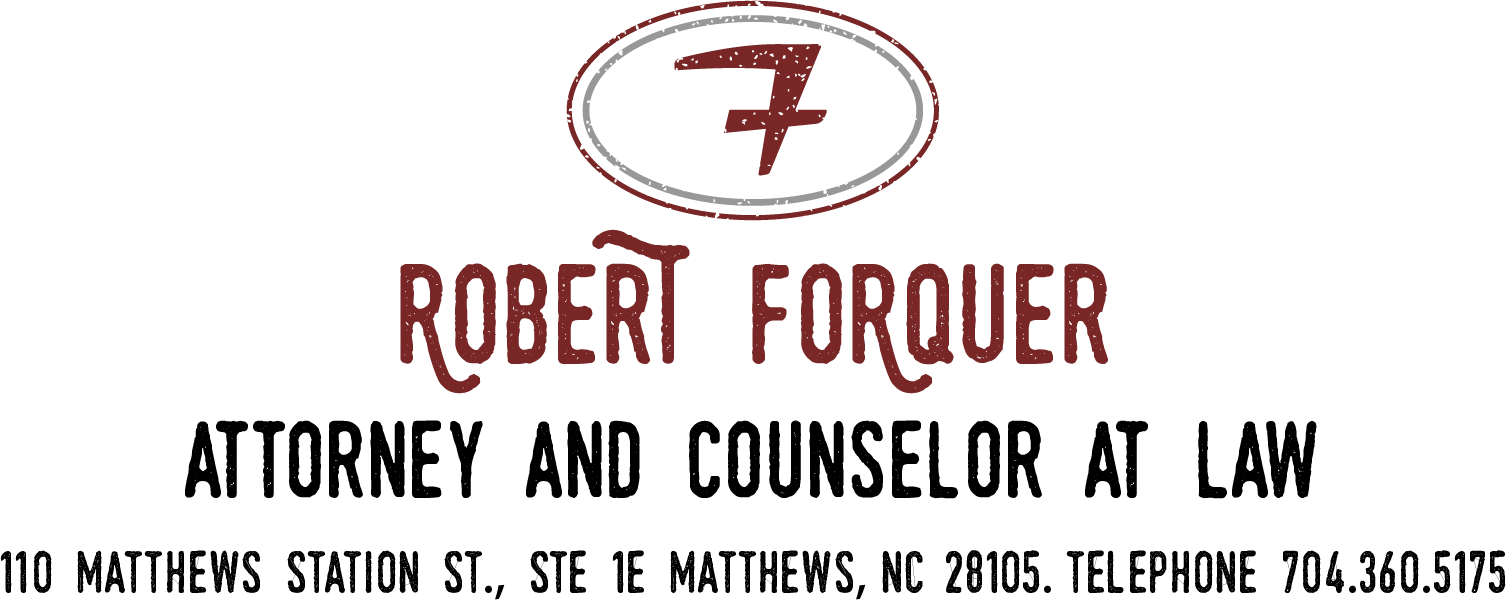 buyer Information FormYou have been referred to (or have chosen) us to act as the Settlement Agent for the purchase of the property shown above. We are sending you this letter to explain what we do, what are fees are, and to clarify our role within the overall transaction. After reading it, please feel free to reach out with any questions.[If a loan is involved:] The Settlement Agent was selected by the Lender, Broker and/or me/us only for the purpose of preparing the loan docu- ments, certifying title and handling the closing (consisting of having documents signed, liens recorded and loan proceeds disbursed).The Settlement Agent is not my/our attorney or representative for any purpose in connection with negotiating and/or obtaining this loan and its terms and Settlement Agent makes no representations as to whether this loan will benefit me/us or if the fees paid in connection with this loan are within industry standards. I/We was advised that I/we could consult with an attorney of my/our choice to obtain advice regarding the loan and have done so to the extent I/we deem necessary.I/We hereby acknowledge and agree that the Settlement Agents scope of representation (as to borrowers) is limited to the proper execution of my/our documents including the disclosure of my/our loan terms, completing a title search and/or a review of the title on behalf of the lender as well as disbursing said loan according to the Settlement Statement or Closing Disclosure and recording any required documents.The above referenced functions shall be completed for the fee(s) listed on the Settlement Statement or Closing Disclosure. Any further work and/or representation contemplated by me/us will require a written agreement setting out the additional work to be done and the payment of additional fees.If this particular transaction includes or is for the purpose of purchasing property and/or home improvements of any type, the Settlement Agent does not represent me/us with regard to the negotiation and/or drafting of the purchase contract / home improvement contract nor in any other aspect of the transaction leading up to the closing and has not given any advice as to the nature of the purchase agreement and/or home im- provement contract and is not responsible for any losses and/or damages sustained by buyer/borrower.I/We hereby acknowledge and agree that certain charges on my Settlement Statement and/or Closing Disclosure, including but not limited to overnight/courier fees & recording fees may not reflect the actual cost and in fact may be more than the actual cost to settlement agent. The additional amount(s) may vary and are to help cover the administrative aspect of handling that particular item or service. I/We hereby consent to and accept the above referenced up-charges, if any.I/We understand that the fees for the Settlement Agent’s services (payable to the Law Office of Robert Forquer) will be:In addition, unless otherwise agreed, I/We understand that I/We will be responsible for the title insurance premium for any lender’s or owner’s title insurance policy, lender fees, prepaid expenses (e.g. homeowner’s insurance), escrow deposits, inspections and/or any other expenses associated with this transaction, which additional expenses are not included as part of the Settlement Agent’s fees. I/We further acknowledge that there may additional fees charged by the Settlement Agent for additional services (e.g. preparation of a Power of Attorney, preparation of Seller financing documents, etc.) not set out above.Should you have any questions, please feel free to reach out to us. Sincerely,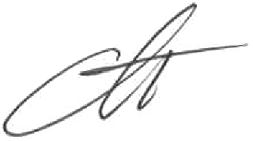 Robert ForquerI/We have read the foregoing and authorize the Law Office of Robert Forquer to undertake all necessary steps to close this transaction under the terms laid out in this letter.SETTLEMENT FEE:$750.00TITLE SEARCH:$175.00RECORDING FEES:$26 Deed (up to 15 pages)$64 Each Deed of Trust (up to 35 pages each)$5 Per recorded DocumentE-RECORDING FEES:$5 Per recorded DocumentBUYER (SIGN):BUYER (SIGN):BUYER (PRINT NAME):BUYER (PRINT NAME):